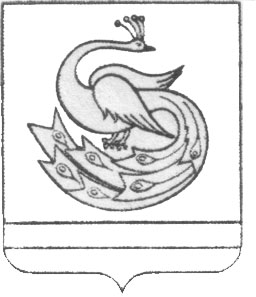    АДМИНИСТРАЦИЯ ПЛАСТОВСКОГО МУНИЦИПАЛЬНОГО РАЙОНА              П О С Т А Н О В Л Е Н И Е« 23»______11______2016 г.                                           №709В соответствии с Федеральным законом от 21 декабря 1994 г. N 68-ФЗ "О защите населения и территорий от чрезвычайных ситуаций природного и техногенного характера" с изменениями и дополнениями, распоряжением Губернатора Челябинской области от 17 февраля 2010 г. N 165-р "О введении в действие Положения о подготовке и содержании в готовности необходимых сил и средств для защиты населения и территорий Челябинской области от чрезвычайных ситуаций природного и техногенного характера", в целях подготовки и содержания в готовности сил и средств, предназначенных для предупреждения и ликвидации чрезвычайных ситуаций природного и техногенного характера на территории Пластовского муниципального района, их финансового и материально-технического обеспечения,ПОСТАНОВЛЯЮ:1. Ввести в действие прилагаемое Положение о подготовке и содержании в готовности необходимых сил и средств для защиты населения и территории  Пластовского муниципального района от чрезвычайных ситуаций природного и техногенного характера.2. Утвердить состав сил и средств Пластовского муниципального района, привлекаемых для выполнения мероприятий при угрозе и возникновении чрезвычайных ситуаций.3. Постановление администрации  Пластовского муниципального района: от 21 ноября 2014 г. № 902 «О введении в действие Положения о подготовке и содержании в готовности необходимых сил и средств  для защиты населения и территории Пластовского муниципального района от чрезвычайных ситуаций природного и техногенного характера»  считать утратившим силу.4. Настоящее постановление разместить на официальном сайте администрации Пластовского муниципального района в сети «Интернет».5. Организацию и контроль выполнения настоящего постановления возложить на первого заместителя главы Пластовского муниципального района Пестрякова А.Н.    Глава Пластовского  муниципального района                                 А.В. Неклюдов                                                  Приложение                                                  к постановлению                                                  администрации Пластовского                                                 муниципального района                                                 от « 23» 11 2016 г. № 709ПОЛОЖЕНИЕо подготовке и содержании в готовности необходимых сили средств для защиты населения и территорииПластовского муниципального района от чрезвычайных ситуаций природного и техногенного характера1. Настоящее Положение определяет основы подготовки и содержания в готовности на территории Пластовского муниципального района сил и средств, предназначенных для предупреждения и ликвидации чрезвычайных ситуаций природного и техногенного характера (далее именуются - силы и средства), их финансового и материально-технического обеспечения.2. Силы и средства для предупреждения и ликвидации чрезвычайных ситуаций природного и техногенного характера в Пластовском муниципальном районе содержатся в готовности к применению в организациях, исходя из принципа необходимой достаточности и максимально возможного их использования по обеспечению безопасности жизнедеятельности населения и территории.3. Состав сил и средств муниципального и объектового уровней, порядок их приведения в готовность и применения определяется исходя из обстановки, складывающейся при угрозе и возникновении чрезвычайных ситуаций, по принципу вхождения сил и средств объектов (при необходимости и индивидуальных предпринимателей) в состав сил и средств территории.4. Силы и средства для защиты от чрезвычайных ситуаций всех уровней и порядок их привлечения должны обеспечивать эффективное осуществление мер по предупреждению, локализации и ликвидации возможных чрезвычайных ситуаций.5. Органы местного самоуправления Пластовского муниципального района организуют подготовку и содержание в готовности сил и средств для предупреждения и ликвидации возможных чрезвычайных ситуаций на территории Пластовского муниципального района. Руководители организаций обеспечивают подготовку и содержание в готовности к применению сил и средств по предупреждению и ликвидации чрезвычайных ситуаций, обучение личного состава нештатных аварийно-спасательных формирований, нештатных формирований по обеспечению выполнения мероприятий гражданской обороны, работников организаций способам защиты в чрезвычайных ситуациях.6. Подготовка руководящего звена осуществляется в учебных заведениях Министерства Российской Федерации по делам гражданской обороны, чрезвычайным ситуациям и ликвидации последствий стихийных бедствий, а также в отделе «Учебно-методический центр» областного государственного казенного учреждения «Центр гражданской обороны и защиты населения Челябинской области», на курсах гражданской обороны Пластовского муниципального района.7. В целях проверки готовности сил и средств к выполнению задач по защите от чрезвычайных ситуаций проводятся командно-штабные, тактико-специальные и комплексные учения и тренировки.8. Порядок привлечения сил и средств организаций и индивидуальных предпринимателей для решения задач по защите территории, населения и объектов от чрезвычайных ситуаций оформляется заблаговременно на договорной основе.9. Финансовое обеспечение установленных настоящим Положением мероприятий по подготовке и содержанию в готовности на территории Пластовского муниципального района сил и средств, предназначенных для предупреждения и ликвидации чрезвычайных ситуаций природного и техногенного характера, осуществляется в пределах расходных обязательств, установленных для соответствующего уровня бюджета, средств организаций.10. Привлечение сил и средств территориальных органов федеральных органов исполнительной власти, расположенных на территории Пластовского муниципального района, для ликвидации чрезвычайных ситуаций осуществляется в установленном порядке при недостаточности сил и средств   органов местного самоуправления и организаций Пластовского муниципального района.11. Общее методическое руководство по вопросам подготовки и содержания в готовности к применению сил и средств для защиты от чрезвычайных ситуаций на территории Пластовского муниципального района осуществляет отдел по делам гражданской обороны и чрезвычайным ситуациям  администрации Пластовского муниципального района.Руководство по подготовке и поддержанию в готовности сил и средств для защиты от чрезвычайных ситуаций на уровне муниципальных образований Пластовского муниципального района осуществляют органы местного самоуправления во взаимодействии с органами управления, специально уполномоченными на решение задач в области гражданской обороны, защиты населения и территорий от чрезвычайных ситуаций и руководители организаций.    Начальник отдела по делам      гражданской обороны и    чрезвычайным ситуациям                        Х.З. Шамсутдинов                                                                               УТВЕРЖДЕН                                                                                 постановлением  администрации                                                                               Пластовского                                                                               муниципального района                                                                                  от «_23_» _11____2016 года № 709СОСТАВсил и средств Пластовского муниципального района, привлекаемых для выполнения мероприятий при угрозе и возникновении  чрезвычайных ситуацийПримечание:1. В случае возникновения чрезвычайной ситуации и необходимости наращивания сил и средств на аварийном объекте или территории звенья механизации работ по первому требованию председателя КЧС и ОПБ района передаются в распоряжение командира сводной группы механизации работ – руководителя ЗАО «Южуралмост» ОП Пластовский участок Томина А.В.2. На период весеннего паводка с 15 марта по 1 мая звенья механизации работ переводятся на круглосуточное дежурство с готовностью к проведению работ - 2 часа.Начальник отдела по делам гражданской обороны и чрезвычайным ситуациям			Х.З. ШамсутдиновО введении в действие Положенияо подготовке и содержании в готовностинеобходимых сил и средств для защитынаселения и территории Пластовскогомуниципального района от чрезвычайныхситуаций природного и техногенного характера№п/пВиды ЧСПодразделения и формирования, включенные в группировку силЧисл личн состНаименование и количество основных видов техники и специального имуществаВремя, необходимое для приведения в полную готовностьИсходные районы размещения группировки силНомера телефонов диспетчерской службы123456781ПожарыПожарно-спасательная часть -7158пожарный автомобиль - 8,оперативная машина - 15 минг. Пласт, ул. Октябрьская, д.75012-19-581ПожарыПЧ-245ПЧ-246ПЧ-247ПЧ-248ОГКУ «Противопожарная служба Челябинской области»44пожарный автомобиль - 6,оперативная машина - 15 мин     с. Степное     с. В. Кабанка     с. Демарино     с. Борисовка2-40-142-31-452-34-162-45-121ПожарыОВБ ООО «АЭС Инвест»4оперативная машина - 1 автовышка - 15 минг. Пласт, ул. Октябрьская, д.702-16-521ПожарыПластовский участок РЭС4оперативная машина - 1 автовышка – 15 минг. Пласт, пер. Западный, 332-14-981ПожарыООО«Водоснабжение»4оперативная машина - 120 минг. Пласт, пер. Приисковый, 662-00-062Аварии на сетях жизне-обеспечения:Аварийно-технические звенья:2газоснабжение Пластовская эксплуатационнаягазовая служба14специальный автомобиль – 4,оперативная машина-15 минг. Пласт, ул. Тимуровская, 5042-11-542теплоснабжение ООО «Теплосервис»7автовышка-1трактор-1автом. грузовой-1экскаватор-1самосвал-1ас. машина-1автомобиль УАЗ-1(из ООО «Коммунальный транспорт»)5 минг. Пласт, ул. Октябрьская, д.63б2-13-162-15-012водоотведениеООО«Водоотведение»10поливомоечная машина-1трактор -1экскаватор-1автомобиль -1(из ООО «Коммунальный транспорт»)4 часаг. Пласт, ул. Октябрьская, д.51б2-12-302электроснабжениеОВБ ООО «АЭС Инвест»10автовышка - 1спец. автомобиль - 15 минг. Пласт, ул. Октябрьская, д.702-16-522электроснабжениеПластовский участок РЭС27ямобур – 2автовышка – 1автокран – 1 автомобиль грузовой -1оперативная машина УАЗ - 45 минг. Пласт, пер. Западный, 332-14-982водоснабжениеООО «Водоснабжение»18экскаватор-3спец.автомобиль – 2автомобиль грузовой -3автомобиль легковой -1трактор -1бульдозер- 1тягач с тралом -1землеройная машина - 120 минг. Пласт, пер. Приисковый, 662-00-063Лесные пожарыПХС - 2 и 3  типа  ЧОБУ «Пластовское лесничество» 40трактор с плугом - 6трактор - 2пожарный автомобиль-4лесопатрульный автомобиль - 1бульдозер-11 час г. Пласт, пер. Западный, 29 с. В. Санарка2-11-262-46-364Разрушение (повреждение) плотин в период весеннего паводкаЗвено механизации работ ЗАО «Южуралмост» ОП Пластовский участок11бульдозер-3погрузчик-2трейлер-1самосвал-54 часаг. Пласт, ул. Кирова, 872-15-774Разрушение (повреждение) плотин в период весеннего паводкаЗвено механизации работ ООО «Борисовский»3экскаватор-1самосвал-24 часас. Борисовка2-19-864Разрушение (повреждение) плотин в период весеннего паводкаЗвено механизации работ ООО «Коммунальный транспорт»5погрузчик-1самосвал-2экскаватор-1автокран-14 часаг. Пласт, ул. Октябрьская, 51б2-13-164Разрушение (повреждение) плотин в период весеннего паводкаЗвено механизации работ МП ПМОКХ7автогрейдер-1экскаватор-1погрузчик-1трактор-3автобус-14 часаг. Пласт, ул. К. Маркса, 12-15-924Разрушение (повреждение) плотин в период весеннего паводкаЗвено механизации работ ЗАО «Пласт-Рифей»4бульдозер-2погрузчик-24 часаг. Пласт, Магнитогорский тракт,12-29-454Разрушение (повреждение) плотин в период весеннего паводкаЗвено механизации работ ЧОБУ «Пластовское лесничество»1бульдозер-14 часаг. Пласт, пер. Западный, 292-11-264Разрушение (повреждение) плотин в период весеннего паводкаЗвено механизации работ ООО «Степное»6трактор - 3трактор К-700 - 34 часас. Степное, ул. 50 лет Октября, д.312-42-815Оседание земной поверхности из-за обрушения горных выработокЗвено механизации работ АО «Южуралзолото Группа компаний»5бульдозер-1погрузчик-1самосвал-32 часаг. Пласт,шахта «Центральная»2-18-695Оседание земной поверхности из-за обрушения горных выработокЗвено механизации работ МП ПМОКХ3погрузчик -1трактор с тележкой - 22 часаг. Пласт, ул. К. Маркса, 12-15-926Аварии на  складе ВВАО «Южуралзолото Группа компаний »Звено механизации работ АО «Южуралзолото Группа компаний»18самосвал -10погрузчик-2бульдозер-4автокран-27 минг. Пласт,шахта «Центральная»2-18-697Аварии на ХОО и хвостохранилищеАО «Южуралзолото Группа компаний»Звено механизации АО «Южуралзолото Группа компаний»12бульдозер-2погрузчик-2самосвал-5трейлер-1автокран-22 часаг. Пласт, шахта «Центральная»ЗИФФЗЦО им. Артема2-18-698Аварии  на шахтахОтдельный военизированный горно-спасательный взвод (ОВГСВ)г. Копейск17спецавтобус-2пеногенераторная установка-1респиратор Р-30 - 17 шт.7 минг. Пласт,ул. Красноармейская,д.232-18-698Аварии  на шахтахВспомогательная горно-спасательная команда20спец. машина-1пеногенераторная установка-1респиратор Р-30 - 20 шт.3 часаг. Пласт, шахта «Центральная»2-18-699Террористический актЗвено механизации работ ООО «Коммунальный транспорт»5погрузчик-1самосвал-2экскаватор-1автокран-130 минг. Пласт, ул. Октябрьская, 51б2-13-169Террористический актЗвено механизации работ МП ПМОКХ7автогрейдер-1экскаватор-1погрузчик-1трактор-330 минг. Пласт, ул. К. Маркса, 12-15-929Террористический актОВБ ООО «АЭС Инвест»10автовышка - 1спец. автомобиль - 15 минг. Пласт, ул. Октябрьская, д.702-16-529Террористический актПластовский участок РЭС27ямобур – 2автовышка – 1автокран – 1 автомобиль грузовой -1оперативная машина УАЗ - 45 минг. Пласт, пер. Западный, 332-14-989Террористический актПластовская эксплуатационнаягазовая служба14специальный автомобиль – 4,оперативная машина-15 минг. Пласт, ул. Тимуровская, 5042-11-549Террористический актОтделение в г.Ю-Уральске УФСБ РФ по Челябинской области3оперативная машина-130 минг.Южноуральск,ул.Мира,218(35134)4-25-549Террористический актПожарно-спасательная часть -7110пожарный автомобиль - 2,оперативная машина - 15 минг. Пласт, ул. Октябрьская, д.75012-19-589Террористический актООО «Пласт-Авто»2автобус-120 минг. Пласт, ул. Тимуровская, 52-10-3210Все виды ЧС Группы охраны общественного порядка ОМВД РФ по Пластовскому району32спец. машина - 105 минг. Пласт, ул. Октябрьская,д. 58022-17-8711Все виды ЧСОтделение скорой медицинской помощи МБЛПУ Пластская ЦГБ9спец. машина - 35 минг. Пласт,Медгородок, д.1032-13-43